ИНФОРМАЦИЯдля публикации на сайте органа местного самоуправленияС 1 мая 2023 года доставка страховой пенсии, выплачиваемой наличными средствами, производиться исключительно организациями федеральной почтовой связиФедеральным законом от 18.03.2023 № 76-ФЗ внесены изменения в Федеральный закон "О почтовой связи" и отдельные законодательные акты Российской Федерации.Предусмотрены два способа доставки страховой пенсии по выбору пенсионера: через кредитную организацию путем зачисления сумм страховой пенсии на счет пенсионера в этой кредитной организации либо через организации федеральной почтовой связи путем вручения сумм страховой пенсии на дому или в кассе организации федеральной почтовой связи.Также законом исключена обязанность АО "Почта России" проводить идентификацию клиента - физического лица при осуществлении почтовых переводов в пользу юридических лиц и ИП в целях оплаты товаров, работ и услуг, а также в пользу органов государственной власти и органов местного самоуправления и учреждений, находящихся в их ведении, если сумма денежных средств по почтовому переводу не превышает 15 000 рублей.Кроме этого, документом уточнено, что к организациям федеральной почтовой связи относятся также иные организации почтовой связи, перечень которых определит Правительство, и установлен запрет на реализацию государственных знаков почтовой оплаты ниже их номинальной стоимости.Помощник прокурора района                                                                Р.Э. Надыров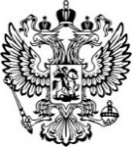 ПрокуратураРоссийской ФедерацииПРОКУРАТУРА ОРЛОВСКОЙ ОБЛАСТИПРОКУРАТУРА ЗАЛЕГОЩЕНСКОГО РАЙОНА ул. Ленина, д.11, п. Залегощь, 303560Главам сельских поселений Залегощенского района27.06.202327.06.2023№33-2023